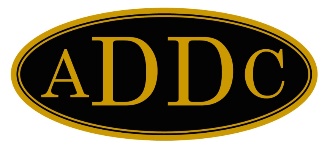 February 2022Old man winter has been blanketing many states with snow and ice and making travel difficult for many people.  But, the ski resorts love the many feet of snow they are receiving.    Just around the corner will be spring showers and our upcoming Northeast Regional Meeting on May 12-14, 2022, in French Lick, IN.  It will be a great meeting, and we continue to believe it will be a live event and fun and informative for all.  As you know, the Tri-State D&D club will be taking the lead, and we will ask for many volunteers to help us put together a dream team to put on one of the best regional meetings ever.  When received, I urge everyone to plan now, register for the regional meeting, and send in the Northeast region convention registration. Also, the International Convention will be held at the DoubleTree Hotel in Washington, PA (Pittsburgh area) from September 20-24, 2022.  Save the Date!    Anything you need from me at any time, please do not hesitate to call my cell or send me an email. Let’s work together to make 2022 one of the best years ever for the ADDC!Sincerely,Sam ThomasSam ThomasNE RD 2022